АгрохимияЗахаренко, В. А. Использование пестицидов в аграрном секторе России в контексте развития глобальных рынков средств зашиты растений / В. А. Захаренко. – Текст (визуальный) : электронный // Агрохимия. – 2020. – № 3. – С. 43–48. – URL: https://elibrary.ru/item.asp?id=42445466 (дата обращения 27.04.2020)Рассмотрены состояние и перспективы использования пестицидов в России в связи с развитием глобальных рынков средств защиты растений по материалам 9-й Международной конференции «Пестициды 2019», 17 сентября 2019 г., Москва.Иванов, А. И. Влияние ландшафтных условий на эффективность точной системы удобрения в звене полевого севооборота / А. И. Иванов, Ж. А. Иванова, Н. А. Цыганова. – Текст (визуальный) : электронный // Агрохимия. – 2020. – № 2. – С. 69–76. – URL: https://elibrary.ru/item.asp?id=42339382 (дата обращения 27.04.2020)Проанализированы данные ландшафтного опыта, выполненного параллельно в 5-ти фациях агроландшафта, отличающихся структурой почвенного покрова и геохимическими режимами. Установлена значительная дифференциация продуктивности звена полевого севооборота и окупаемости действующего вещества удобрений в зависимости от ландшафтно-экологических условий. При этом отчетливее проявилось влияние литогенного фактора (степени развития глеевого и эрозионного процессов, агрофизических и агрохимических свойств почвы и материнской породы), в то время как значение геохимических режимов не установлено. Одним из косвенных подтверждений роли геохимических режимов стало повышение на 35% оплаты урожаем 1 кг NPK в варианте точной системы удобрения.Рябчинская, Т. А. Новый полифункциональный биологический препарат для повышения продуктивности и комплексной устойчивости картофеля к биотическим стрессам / Т. А. Рябчинская, Т. В. Зимина, И. Ю. Бобрешова. – Текст (визуальный) : электронный // Агрохимия. – 2020. – № 5. – С. 17–25. – URL: https://elibrary.ru/item.asp?id=42650742 (дата обращения 27.04.2020)Представлены результаты двулетних исследований по изучению особенностей действия и разработке регламента применения нового биологического полифункционального препарата стивин на картофеле. Препарат относится к группе регуляторов роста растений (РРР) и создан на основе растительных компонентов. Показано, что эффективность действия РРР находилась в тесной зависимости от нормы применения препарата, подчиняющейся криволинейным закономерностям с высокой степенью достоверности аппроксимации. Исследовано влияние препарата Стивин на фотосинтетическую активность растений, рост- и иммуностимулирующее его действие по отношению к комплексу фитопатогенов в различных фазах развития. Полифункциональное действие РРР способствовало существенному повышению продуктивности картофеля при получении прибавок урожайности до 30–40%. Определена оптимальная норма применения препарата – 140 мл/га в фазе начала бутонизации картофеля. Пролонгированное иммуностимулирующее действие препарата позволило повысить качество клубней нового урожая при снижении степени пораженности растений различными заболеваниями от 40 до 85%.Составитель: Л.М. Бабанина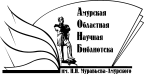 «Амурская областная научная библиотека имени Н.Н. Муравьева-АмурскогоОтдел формирования и обработки фондов